ใบสำคัญรับเงินข้อตกลงเลขที่	65-00-0317	วันที่				ข้าพเจ้า						เลขประจำบัตรประชาชน				ที่อยู่	เลขที่  	      	    หมู่ที่                    ซอย 		ถนน      	  			
ตำบล			อำเภอ		 		จังหวัด				ได้รับเงินจาก 	กองทุนสนับสนุนการสร้างเสริมสุขภาพ (เลขประจำตัวผู้เสียภาษี 0994000005377)		(โครงการขับเคลื่อนนโยบายสาธารณะเพื่อการสร้างเสริมสุขภาพ)  ดังรายการต่อไปนี้ข้าพเจ้าขอรับรองว่ารายจ่ายข้างต้นได้จ่ายไปในงานโครงการที่ได้รับทุนสนับสนุนจากสำนักงานกองทุนสนับสนุนการสร้างเสริมสุขภาพ (สสส.) โดยแท้จริง ทั้งนี้ไม่สามารถเรียกใบเสร็จรับเงินได้ผู้รับเงิน  							ผู้จ่ายเงิน  				
         (				)			         	        ( นางสาวฮามีด๊ะ หวันนุรัตน์ )รายการจำนวนเงิน (บาท)    	ค่าตอบแทน																			ค่าที่พักตามจริง ( โปรดแนบใบเสร็จรับเงินและ folio )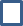 	ค่าพาหนะเดินทาง (โปรดแนบใบเสร็จ,Boarding pass หรือกากตั๋ว)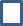 		รถยนต์ส่วนบุคคล ทะเบียน [      ] [           ] [      ] เดินทางจาก [อ.                   ] [จ.                    ] ถึง [อ.                     ] [จ.                   ]ระยะทาง	        กม.x 5 บ.
		รถโดยสารประเภท	                         	.จาก  [อ.                             ]  [จ.                        ] ถึง [อ.                            ] [จ.                             ]  (ไป-กลับ)
	 อื่น ๆ 	            	เดินทาง จาก [อ.                      ] [จ.  	       ] 
ถึง [อ.			        ]   [จ.    			       ] (ไป-กลับ)
	  เครื่องบินสายการบิน			จาก	 	 	     ถึง		      ค่าอาหารว่าง	 ราคา [             บาท ] x [             คน ] x [             มื้อ]	
	ค่าอาหารกลางวัน ราคา [             บาท ] x [             คน ] x [             มื้อ]	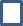     ค่าใช้จ่ายอื่น ๆ ระบุ
									
									(ตัวอักษร) 						